Министерство науки и высшего образованияТамбовский государственный технический университетЮРИДИЧЕСКИЙ ИНСТИТУТИНФОРМАЦИОННОЕ ПИСЬМО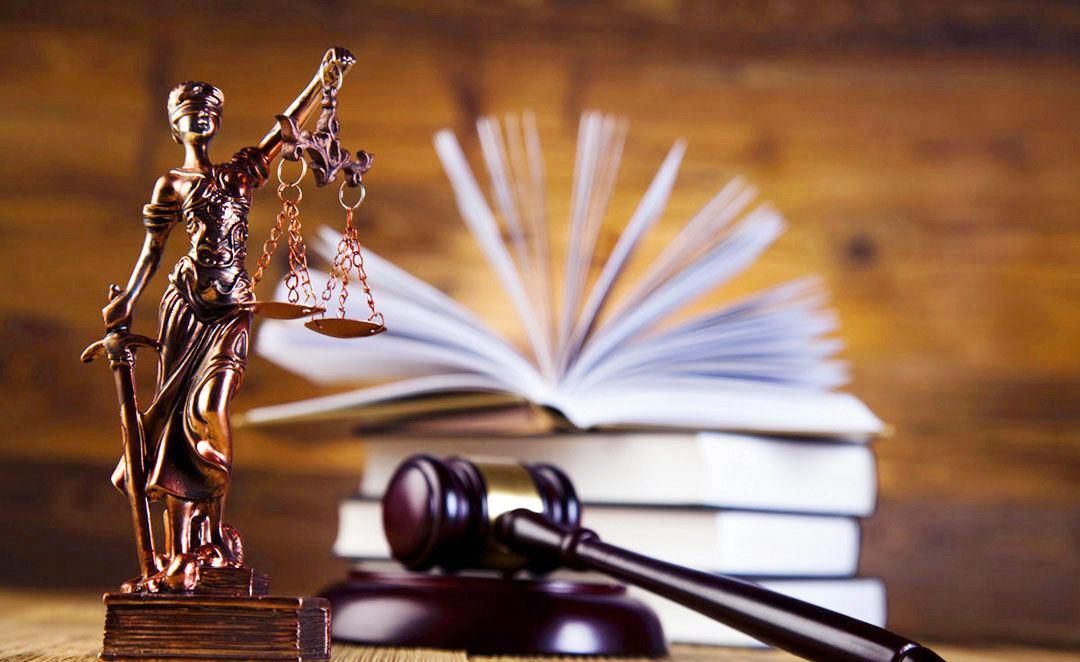 I Международная научно-практическая конференция  молодых ученых и аспирантовСОВРЕМЕННЫЕ ПРОБЛЕМЫ УСТОЙЧИВОГО РАЗВИТИЯ ПРАВА И ГОСУДАРСТВА21 апреля 2021 г.г. Тамбов, ТГТУ
2021ФГБОУ ВО «Тамбовский государственный технический университет» приглашает студентов, магистрантов и аспирантов образовательных учреждений России, ближнего и дальнего зарубежья принять участие в I Международной научно-практической конференции  молодых ученых и аспирантов «Современные проблемы устойчивого развития права и государства»  21  апреля  2021  года  в  10:00  по  адресу: город Тамбов, ул. Ленинградская, д.1, ТОЧКА КИПЕНИЯ ТГТУ, зал «Энергия» с возможностью видеоподключения (платформа Zoom).Подключиться к конференции Zoom можно, пройдя по следующей ссылке: https://zoom.us/j/91823460971?pwd=dXFUdm5HZlY3eVBJSUMvdTNUZ0hyQT09 Идентификатор конференции: 918 2346 0971
Код доступа: 125740Цель и задачи научной конференцииОсновной целью проведения конференции является создание необходимых условий для начинающих исследователей ближнего и дальнего зарубежья для научного обмена опытом по вопросам устойчивого развития права и государства; выявление научного и творческого потенциала студентов; обеспечение трибуны для свободного обмена мнениями всех участников.Задачами конференции являются: создание условий для эффективного взаимодействия и развития научных связей студентов Юридического института ТГТУ со студентами вузов России и зарубежных стран; развитие интеллектуального потенциала участников мероприятий, привлечение их к совместной исследовательской деятельности; создание благоприятной среды для организации научной деятельности студентов и аспиранотв.Тематика секций конференцииСекция 1 – Уголовно-правовая Секция 2 – Гражданско-правовая Секция 3 – Государственно-правовая Секция 4 – Международно-правовая  (Подключиться к конференции Zoom можно, пройдя по следующей ссылке: https://zoom.us/j/91823460971?pwd=dXFUdm5HZlY3eVBJSUMvdTNUZ0hyQT09 Идентификатор конференции: 918 2346 0971
Код доступа: 125740).Условия участияДля участия в конференции приглашаются студенты, магистранты и аспиранты образовательных учреждений России, ближнего и дальнего зарубежья.Конференция будет проводится в очном, дистанционном (Zoom) и заочном форматах.ПРЕДВАРИТЕЛЬНАЯ ПРОГРАММА КОНФЕРЕНЦИИ 09.00-10.00  Регистрация участников конференции 10.00-12.00  Пленарное заседание  13.00-15.00  Секционные выступления Условия и порядок участия в Конференции: Язык конференции: русский, английскийУчастие в конференции в очной, дистанционной или заочной форме. Организационный  взнос  с  участников  конференции  не  взимается. Все расходы, связанные с участием в работе конференции, участники несут за счёт направляющей стороны.К публикации принимаются тезисы докладов объемом до 5 страниц. Авторам необходимо прислать Заявку на конференцию (Приложение 1).Желающим принять участие в работе научной конференции необходимо для очного и дистанционного участия до 12  апреля 2021 года, для заочного участия до 10 мая 2021 направить в адрес оргкомитета Заявку и текст доклада объемом до 5 страниц (по электронной почте на адрес: konf_low@list.ru) с пометкой «MPLaS_2021». Cборник трудов будет издан в электронном виде до 1 июля 2021. Статьи будут включены в РИНЦ. Электронная версия сборника будет доступна на сайте Юридического института ТГТУ в разделе «Научная деятельность».Тексты тезисов должны быть тщательно отредактированы. Материалы конференции проходят рецензирование и проверку на антиплагиат (оригинальность не менее 40%).Авторы тезисов для очной и дистанционной форм  получат электронные сертификаты участников Конференции.Оргкомитет оставляет за собой право отбора статей для публикации.Приложение 1Заявка на конференциюПриложение 2Технические требования к оформлению докладов (статей)Формат – А4; Ориентация – книжная, без простановки страниц, без переносов, без постраничных сносок; Поля – 2 см со всех сторон; Шрифт – Times New Roman, размер шрифта – 14; Межстрочный интервал – 1,5; Межабзацный интервал – 0; Абзацный отступ – 1,25; Графики, таблицы и рисунки – черно-белые, без цветной заливки.Название статьи – по центру, без отступа, прописными буквами, жирным шрифтом.Фамилия, имя, отчество автора(ов) (жирным шрифтом), полное название представляемой организации (вуза), e-mail – по центру Ключевые слова и фразы (не менее 5-7).Текст статьи – выравнивание по ширине. Пример оформления статьиТЕНДЕНЦИИ В РАЗВИТИИ ПРАВА ПРОМЫШЛЕННОЙ СОБСТВЕННОСТИ В СОВРЕМЕННОМ МЕЖДУНАРОДНОМ ЧАСТНОМ ПРАВЕИскевич Ирина Сергеевна Федеральное государственное бюджетное  образовательное учреждение «Тамбовский государственный технический университет», е-mail: irina_77707@list.ru Иванченко Наталия СергеевнаФедеральное государственное бюджетное  образовательное учреждение «Тамбовский государственный технический университет», е-mail:nataivanch12@gmail.comКлючевые слова: инновации, модернизация, коммерциализация промышленной собственности, трансформация права, объект промышленной собственности.При необходимости в тексте могут оформляться таблицы. Каждая таблица должна иметь номер и название, отличаться ясностью содержания и заголовков. Оформление таблиц без специального форматирования. В тексте необходимы отсылки к табличному материалу. Пример оформления таблицыТабл. 1. Новеллы в Российском законодательстве в 2010-2012 гг.Ссылки в тексте оформляются в квадратных скобках, по следующему образцу: [1, с. 195], [3, с. 20; 7, с. 68], [4].Список использованной литературы, оформленный согласно ГОСТу 7.0.5.2008, приводится в алфавитном порядке в конце статьи в виде нумерованного списка. Пример оформления списка литературыСписок литературыАкты Земских соборов / отв. ред. А. Г. Маньков. М.: Юридическая литература, 1985. 511 с.Аристотель. Собрание сочинений: в 4-х т. М.: Мысль, 1984. Т. 4. 830 с.Бродель Ф. Материальная цивилизация, экономика и капитализм XV-XVIII вв.: в 3-х т. / пер. с фр. Л. Е. Куббеля. М.: Прогресс, 1986. Т. 1. 623 с.Файл с текстом статьи выполняется в программе MSWord и обозначается как «Фамилия первого автора_Первое слово названия статьи.docx». Страницы не нумеруются. Переносы в тексте не расставляются.Контактные данные организаторов конференцииE-mail: konf_low@list.ruТел. для справок: 89066572777 Лаврик Татьяна Михайловна89204799999 Искевич Ирина Сергеевна Наименование докладаАвторы (Фамилия И.О.)Наименование вуза, факультета (института)Научный руководитель (если есть) звание, должностьТел. рабочий:Тел. мобильный:E-mail (обязателен):В какой секции конференции хотите участвоватьФорма участия (очно, заочно, дистанционно)Федеральное законодательствоЗаконодательство субъектов Федерации…